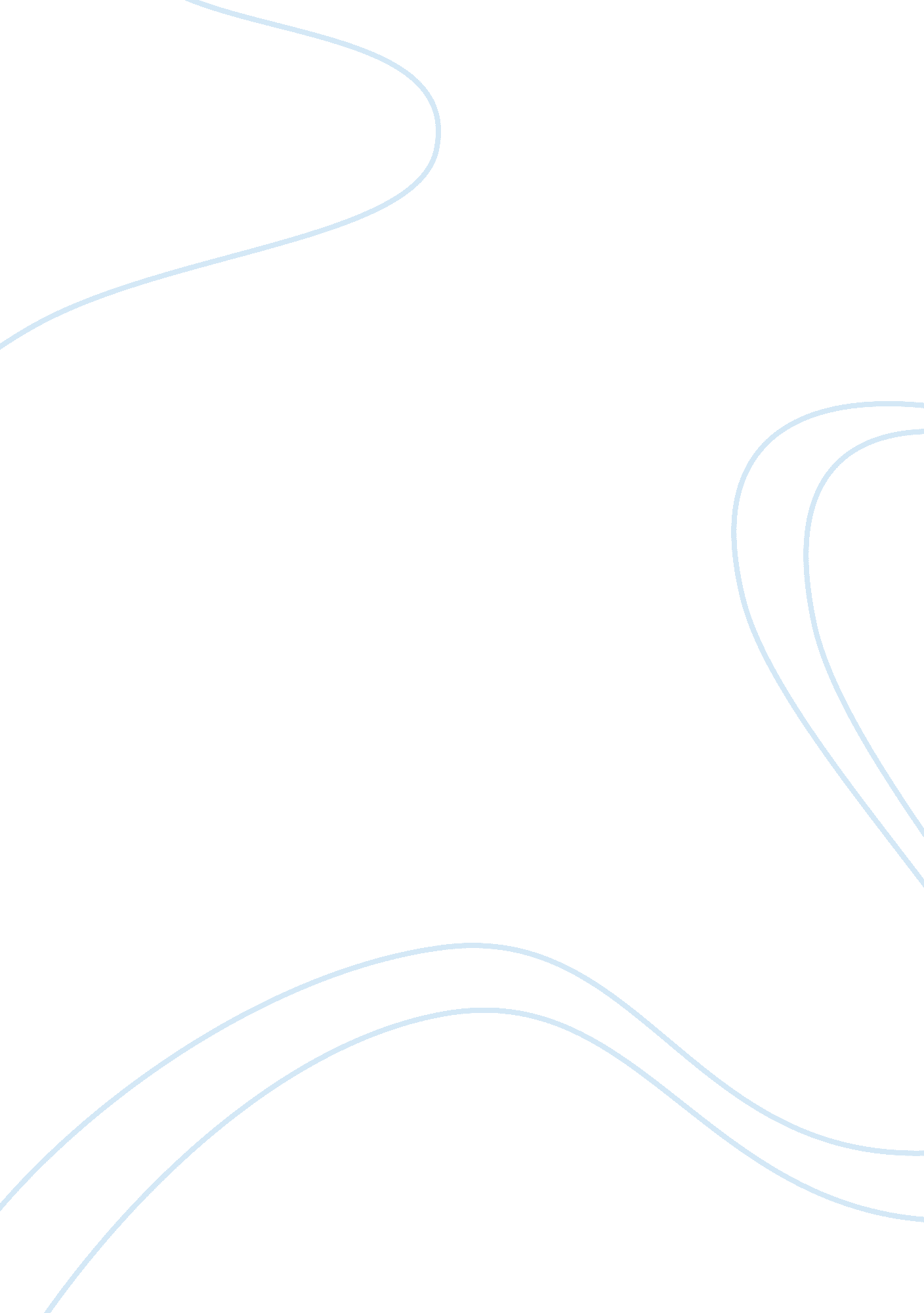 Structure and effects of measles biology essayDesign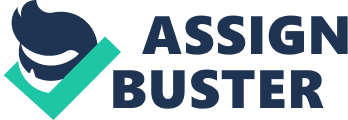 Measless as research has shown is that it is an infective disease that affects the respiratory system caused by the virus paramyxovirus which is the genera morbillivirus Paramyxoviruse are from the paramyxovirirdae household mononegavirales order. Being of the negative sense individual stranded RNA viruses, they are responsible for several human diseases that affect human being particularly rubeolas that affect kids new Borns who have non been vaccine hence the legion runs by Governments to immunize kids. This disease as surveies have shown chiefly affects 3rd universe states and hence the legion financess to by the World Health Organization to these states to extenuate the effects of these disease in those states. [ 1 }DESCRIPTION AND CHARACTERISTICS OF AGENTGenusGenus Morbillivirus- with the type species of rubeolas, rindercine pest phocine distemper which should be noted that this disease s is extremely infectiveGenus Avulaviru-s of the species Newcastle diseaseGenus respivovurus- of the species sendai virus human parainfluenza and besides this virus has been linked to common colds. Genus rubulavirus-mumps, humanfluenza simian parainfluenza tuhokovirus, tioman virusGenus Pneumovirinae-Tupaia paramyxovirusOther viruses that have been linked to these household but comprehensive surveies have non proven would include belong, Salem, nariva, Mossman and the Bothrops atrops virusesGENOME STRUCTUREGene sequence within the genome is conserved across the household due to a phenomenon known as transcriptional mutual opposition in which cistrons closest to the 3 ‘ terminal of the genome are transcribed in greater copiousness than those towards the 5 ‘ terminal. This mechanism acts as a signifier of transcriptional ordinance. The genome consists of a individual NOT section negative-sense RNA, 15-19 kg bases in length and incorporating 6-10 cistrons. Extracistronic ( non-coding ) parts include: A 3 ‘ leader sequence, 50 in length which acts as a booster. which is transcriptionalA 5 ‘ dawdler sequence, 50-161 bases longIntergenomic parts between cistrons which are three bases long for morbillivirus, respirovirus and henipavirus, variable length ( 1-56 bases ) for rubulavirus and pneumovirinae. NB ; Each cistron contains transcription start/stop signals at the beginning and terminal which are transcribed as portion of the cistron. The cistron sequence is: Nucleocapsid – Phosphoprotein – Matrix – Fusion – Attachment – Large ( polymerase )PHYSICAL StructureVirions are enclosed and can be round and/ pleomorphic. The merger proteins and the attachment proteins appear as spikes on the virion surface. Matrix proteins inside the envelope stabilise virus construction. The nucleocapsid nucleus is composed of the genomic RNA, nucleocapsid proteins, phosphoproteins and polymerase proteins. The protein construction would include the undermentionedN – the nucleocapsid protein associates with genomic RNA ( one molecule per hexamer ) and protects the RNA from nuclease digestionP – the phosphoprotein binds to the N and L proteins and signifiers portion of the RNA polymerase compositeM – the matrix protein assembles between the envelope and the nucleocapsid nucleus, it organizes and maintains virion constructionF – the merger protein undertakings from the envelope surface as a trimer, and mediates cell entry by bring oning merger between the viral envelope and the cell membrane by category I fusion. One of the specifying features of members of the paramyxoviridae household is the demand for a impersonal pH for fusogenic activity. H/HN/G – the cell fond regard proteins span the viral envelope and undertaking from the surface as spikes. They bind to proteins on the surface of mark cells to ease cell entry. Proteins are designated by H i. e. hemaagglutin for morbilliviruses and henipaviruses as they posses activity associated with the above, observed as an ability to do ruddy blood cells to clop. HN ) fond regard proteins occur in respiroviruses, rubulaviruses and avulaviruses. These possess both hemagglutination and activity which cleaves sialic acid on the cell surface, forestalling viral atoms from reattaching to antecedently septic cells. Attachment proteins with neither hemagglutination nor neuraminidase activity are designated G. These occur in members of pneumovirinae. L – the big protein is the catalytic fractional monetary unit of ( RDRP )Accessory proteins – a mechanism known as RNA redacting allows multiple proteins to be produced from the P cistron. These are non indispensable for reproduction but may help in endurance in vitro or may be involved in modulating the switch from mRNA synthesis to antigenome synthesis [ 2 ] . SIGNS AND SYMPTOMSNormally it starts with four continous yearss of chronic febrilities accompanied by blood shooting eyes besides known as pinkeye, fluid olfactory organs frequently mistaken for common colds, the febrility is characterized by temperature of upto 40 C. In add-on roseolas may be seen inside the oral cavity which in most assured instances of rubeolas they are usually diagnostic i. e. Koplik ‘ s musca volitanss but it develops to what is known as the maculopapular, erythematous roseola get downing from the caput and spreading to other parts of the organic structure of which lasts up to ten yearss. It has an mean incubation period runing between 6-19 yearss and effects of the disease may be felt 2-4 yearss prior to the oncoming of the roseola i. e. 4-9 yearssClinical DiagnosisThis may necessitate a history of the above symptoms particularly fever symptoms for three yearss and besides the observation of the koplic musca volitanssThrough the usage of research lab forecast done with corroborating presence of IgM antibodies in add-on to the isolation of rubeolas virus RNA from obtained respiratory specimen I n kids conduct IgA trial from the spit for rubeolas Positive contact with any septic individual through seeds during sexual intercourse spit and mucose may do infection and may add dependable epidemiological groundsMETHODS OF TRANSMISSIONThe most common method is through contact with fluids from an septic individual ‘ s nose and oral cavity either straight through sexual intercourse, mucose or aerosol transmittalPrevention1. Immunization of kids particularly in developed states is done obligatorily at the age of 18 months normally as portion of a 3 tier immunisation i. e. rubeolas, epidemic parotitiss and German measles. It is normally advisable non to immunize before 18 months since kids under this age retain their antibodies transmitted by female parent to child at birth2. Another 2nd dosage given when the between the ages of four to five and the inoculation rates should be high plenty to do rubeolas an uncommon as possible and besides to increase the rate of unsusceptibilityHowever in developing states it is a pandemic and hence the universe wellness organisation has recommended that it is administered at least between 5-9months regardless of HIV infection or non and besides should be supplememented by other immunisations of other diseases that cause high rates of child mortality ratesTreatmentFirst of all it is imperative that in instance of reported marks of rubeolas please seek medical attending at the earliest chance possible However for unsophisticated rubeolas adequate bed remainder and medicine but this may non be the instance if complications beginThere are diseases that are as a consequence of ague rubeolas being e. g. pneumonia, ear infections, acute rubeolas phrenitis which is treatable in most instances with usage of antibiotics in instance of pneumonia which may ensue to sinusitis and bronchitisMedicine that can be used can be ibuprofen ( paracetamol ) to cut down febrility and hurting whilst in kids aspirin may be administered whereby medical advice may non be required which may ensue to Reye ‘ s syndrome. Though it has non been proven yet, tests have been done to find whether vitamin a is a feasible intervention but there has been no important decrease in overall mortality. [ 3 ]EPIDEMOLOGYWorld wellness organisation statistics has shown that rubeolas has been a taking cause of human deaths particularly kids and those who have non been vaccinated earlier in life but due to aggressive run by authoritiess and nongovernmental organisations inoculations have been made possible that human death rates have been reduced i. e. through organisations such as the United Nations, Unicef, Center for Disease and controlStatistically rubeolas has reduced by 60 % i. e. 873000-345000 in 2005 in 2008, the rates fell to 164000 and more of these found in South Asia Targets have been set in some countries set to to the full extinguish rubeolas by 2015 where 95 % should be done with. [ 4 ]Impact ON POPULATION AND OTHER RAMIFICATIONSMeasless is a common disease in all states whether developed states and developing 3rd universe states but the lone difference is that it is better managed in developed states than developed states. In developing states due to immense populations epidemics are normally reported every 3-7 old ages but due to increasing populations of autochthonal beginning there is a sustained happening of the epidemics normally in the late springs which seizes before the terminal of spring while maternal antibodies boost the immunisation attempts since protects babies during the first few months of birth. This overall methods has reduced infant mortality rate and besides increased life anticipation amongst grownups those has increased the overall quality wellness of the population and therefore the productiveness of the stateCOMPARISON AND CONTRASTINGGerman measles caused by the German measles virus which translated agencies small ruddy usually mild onslaughts that are frequently unnoticed and lasts merely for 3-5 yearss but if non adequately managed may do arthropathy in grownups. However serious uncomfortablenesss may non be common usually of the acquired type or the catching type through airborne causes fecal matters, piss and the tegumentCongenital German measles syndrome usually occurs in the fetus of a pregnant adult female in the first three months of her gestation. However opportunities of the fetus being affected may change whereby there is 43 % opportunity of being affected if occurs between 0-30 yearss of pregnsncy. 0-12 hebdomads 51 % opportunity, 14-28 hebdomads 23 % opportunity but non by and large affected if in the first 4 months of gestation. Chronic symptoms are reported if between 20 hebdomads of gestation and go on to circulate the virus after birthMeasless is the same as the measles measles which as earlier stated affects the respiratory system spread through respiration, contact with fluids of septic individual particularly during sexual contact and besides through aerosol transmittalThe similarities between German measles and measles and inborn syndrome is that they are both diseases of the respiratory system and they are usually transmitted through similar methods i. e. aerosol transmittal contact with fluids of an septic individual. They are usually mild diseases and can be managed by antibiotics and equal remainder and can be chronic if non managed early in grownups whereby the German measles rubeolas may develop to transient artroparthy while in kids it may develop to congenital German measles syndrome It would be prudent to observe that in instances of German measles and measles rubeolas there are presence of roseolas that disappear within the first few yearss of nosologiesThe difference is that apart from the remainder the inborn syndrome occurs merely in kids while the remainder happens in both grownups and kids Congenital is usually a development of the German measles measles one time the female parent is infected within the first 20 hebdomads of gestation which characterize a series of incurable diseases and may take to self-generated abortion nevertheless unlike the earlier signifiers of rubeolas it is non catching through aerosol transmittal [ 6 ]Work CITED1. Merriam-webster: Rubeola. Retrieved 2011-02-282. Samal, SK ( editor ) . The Biology of Paramyxoviruses. Caister Academic Press3. NHS United kingdom: Symptoms of rubeolas. Last reviewed: 26/01/20104. WHO Weekly EpidemiologyRecord, 4th December 20095. Assaad, F. Measles: sum-up of world-wide impact. US National library of medicine National institute of Health: 19836. Siegel M, Fuerst HT, Guinee VF. “ Rubella epidemicity and embryopathy. Consequences of a long-run prospective survey ” . Am. J. Dis. Child. 1971 121 ( 6 ) : 469-73. 